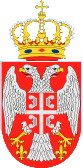 Република СрбијаГрад КрагујевацПривремени орган града КрагујевцаБрој: 06- 809/23-XXXIIДатум: 16. новембар 2023. године               Крагујевац       На основу тачке 3. и става 1. Одлуке  о  распуштању  Скупштине  Града Крагујевца и образовању Привременог органа Града Крагујевца (''Службени гласник РС'', број: 94/23) и члана 16. став 2. и 18. Пословника Привременог органа града Крагујевца (''Службени лист града Крагујевца'', број: 26/2023), дана 16. новембра 2023. годинеС А З И В А М10. седницу Привременог органа града Крагујевцаза 17. новембар 2023. године (пeтак)Седница ће се одржати у згради Градске управе града Крагујевца - сали 105,са почетком у 09.30 часова.Д Н Е В Н И    Р Е ДНацрт одлукe o преносу удела града Крагујевца у капиталу Истраживачког развојног центра за биоинжињеринг „Биоирц“ доо КрагујевацНацрт решења о давању сагласности на Коначан нацрт уговора о јавно-приватном партнерству за вршење енергетске услуге повећања енергетске ефикасности у јавним објектима и реконструкције система јавног осветљења на територији града КрагујевцаНацрт решења о давању сагласности на Коначан нацрт уговора о јавно-приватном партнерству за обављања комуналне делатности јавног градског и приградског превоза путника на територији града Крагујевца Нацрт Закључка о давању претходне сагласности на Одлуку Управног одбора Установе културе „Кораци“ у Крагујевцу за расписивање и спровођење јавног конкурса за избор директора  ПРЕДСЕДНИК                                                                                                       Никола Дашић, с.р.